ГОУ Республики Марий Эл «Казанская специальная  (коррекционная)  общеобразовательная школа-интернат»«Влияние многофункционального органического средства «Лок» и зеленого удобрения (травяного настоя) на урожайность репчатого лука  сорта «Штутгартер ризен »(Опытно-исследовательская работа)                        Выполнили:  обучающиеся 8 класса                                 Руководители: учителя           сельскохозяйственного труда                  Горшенина И.Ю., Савинцева Н.ГОглавление1.Введение:                                                                             стр.2-3                       А) цель и задачи работы                                                         Б) место и сроки проведения2.Методика постановки опыта                                              стр.3-153.Выводы.                                                                                стр.164.Заключение и перспективы работы.                                  стр.16                           Цели опыта:Выяснить влияние многофункционального органического средства «Лок» фирмы «Амвей» и зеленого органического удобрения (травяного настоя ) на урожайность репчатого лука сорта «Штутгартер ризен».Знакомство с биологическими особенностями и агротехникой выращивания данной культуры.   Задачи опыта:1. Разработать варианты опыта:А) вариант- Выращивание репчатого лука сорта «Штутгартер ризен» с    применением подкормки  средством «Лок» Б) вариант- Выращивание репчатого лука сорта «Штутгартер ризен» с применением      подкормки зеленого органического удобрения (травяного настоя).В) Вариант-Выращивание репчатого лука сорта «Штутгартер ризен» без подкормки. 2.Выбрать  оптимальное количество посадочного материала, лука –  севкас учетом трехкратной повторности.                                                                                                                                                                                                                                    3. Выбрать оптимальное количество средства «Лок» в качестве  подкормки.4.Приготовить оптимальное количество зеленого органического удобрения(травяного настоя) в качестве подкормки.4.Создать одинаковые условия возделывания культуры для всех вариантов  и их  повторностей  (состав почвы, влажность, освещенность, тепло)5. Выбрать оптимальные сроки проведения опыта.Место проведения: ГОУ Республики Марий Эл «Казанская специальная      (коррекционная) общеобразовательная школа- интернат»Сроки проведения: октябрь 2008г.-  август 2009 г.Продолжительность исследования: 10 месяцев.Площадь под опытом: 9  кВ. м.Схема опыта на участке:1в           2в          3в               1в          2в          3в              1в              2в            3вТребуется посадочного материала:Лука – севка – при диаметре 1,5-2,2 см-   0,6 кг. на 1кв.м. на всю площадь 5,4 кг.Многофункционального чистящего средства «Лок»- на 4 л. воды 3 помпы на 1 кв. м. Итого 9 помп разведенных в 12 литрах воды за 1 полив.Зеленого удобрения (травяного раствора)  12 литров раствора в концентрации 1:10 за 1 поливполивать  в течение лета 3 раза (май, июнь, июль).                Характеристика опытнического участка.1.Севооборот:  томаты – лук- севок.2.Рельеф участка: ровный3.Почва: дерново – подзолистая, средний суглинок.4.Засоренность: средняя.5. Предшествующая культура: томаты.6.Какие удобрения внесены: органические удобрения – перегной7. Условия произрастания культуры одинаковые на всех делянках и во всех повторностях.Биологические особенности репчатого лука.          Лук репчатый – многолетнее растение. В первый год из семени вырастает луковичка диаметром 1 – 2,5 (лук – севок). В следующем сезоне из нее формируются крупные луковицы, дающие на третий год цветоносы – стрелки, на которых и образуются соцветия с семенами. Листья состоят из влагалища и трубчатой сочной листовой пластинки длиной 40 – 60 см. Стебель сильно укорочен, называется донцем. Нижние  утолченные части влагалища листьев прикрепляются к закрытым сочным чешуям, образуя луковицу. На донце развиваются почки, из них образуется новые луковицы или цветоносы с соцветиями. Наружные чешуи луковицы, защищающие ее от внешних воздействий, различны по окраске (белые, желтые, коричневые, фиолетовые) Цветоносный побег лука ( цветочная стрелка) полая, зеленая со вздутием в средней части, заканчивается соцветием(зонтиком). Цветки серо – белые . Семена лука мелкие : в 1 грамме содержится от 250 – 400 штук.Репчатый лук – холодостойкое, светолюбивое растение длинного дня, лучше растет при повышенных и умеренных температурах. Он легко переносит весенние заморозки, но в фазе петельки всходы могут погибнуть при температуре -2 -3 градуса. Оптимальная температура для роста листьев 15 – 25 градусов тепла, способны противостоять заморозкам до -7 и жаре свыше 35 градусов  В период нарастания листьев очень требователен к влажности почвы, а луковицы вызревают в сухую солнечную погоду. Высокие требования  лук предъявляет к плодородию почвы, так как при сильном развитии листьев имеет слабую корневую систему. Для лука пригодны хорошо оструктуренные плодородные почвы.  Длина вегетационного периода лука 120 – 130 днОсобенности агротехники.          Почву под лук готовят с осени, сразу после уборки предшественника. Под перекопку вносят перепревший навоз, перегной, различные выдержанные компосты из расчета 3-5 кг. на 1 кв. м, 1-2 кг. на кВ. м, древесная зола в дозе 0,5 -5 кг на кВ. м., отзывчив на внесение минеральных удобрений.В начальный период роста ему необходим азот и калий, при формировании луковицы – калий и фосфор. Культура  - лук любит минеральные подкормки.Перед посадкой севок калибруют и перебирают, удаляя больные и проросшие луковички, затем в течении 8 часов прогревают для обеззараживания при температуре 40 42 градуса. Ускорить прорастание севка помогает намачивание его в воде в течение 12 – 24 часов.        Сажают севок в прогревшуюся почву в первой декаде мая. При высадке в более ранние сроки растения могут застрелковаться, что значительно снизит урожайность. Наиболее высокий урожай получают при размещении на 1 кв. м. 50 – 60 растений. При посадке луковицы погружают донцем вниз. Слой почвы над плечиком должен быть не менее 2 см. Чтобы растения развивались,  необходимы  регулярные неглубокие (5-6см) междурядные обработки. Особенно важны они после дождей и поливов. Поливают лук регулярно, прекращают поливы за 3-4 недели до уборки.        Лук репчатый из–за замедленного роста в начале вегетации и слабой корневой системы плохо конкурирует с сорняками, поэтому прополкам нужно уделять внимание в течение всего лета.       Лук готов к уборке тогда, когда началось полегание листьев и полностью сформировались луковицы. Очень важно убрать  лук в сухую погоду, иначе он может тронуться в рост. Если почва уплотнена , лук перед выборкой необходимо подкопать, чтобы не отрывать при уборке донце с корнями. При сухой и теплой погоде лук сушат на грядах, на солнце, что способствует обеззараживанию луковиц. В сырую погоду сушку проводят в проветриваемом помещении. Сушка закончена, когда луковица покрывается сухими чешуйками, а шейка ее становится тонкой.«Лок» - многофункциональное чистящее средство. «Лок» первый продукт компании «Амвей»          Многофункциональный лок был запатентован и поступил в продажу еще в 1959 году, как одно из самых эффективных и органически чистящих средств в мире. Именно за «Лок» в 1959 году, компания «Амвей» была удостоена премии ООН. Премия была дана за то, что после катастрофы танкера в Атлантическом океане, компания «Амвей» выделила средство «ЛОК» для очистки от нефти животных и птиц, пострадавших в катастрофе. Так как «ЛОК» средство полностью органическое и обладает прекрасными очищающими свойствами, то задача была успешно решена без последствий для экологии океана. В дальнейшем серия «ЛОК» расширялась, появились специальные чистящие средства «ЛОК ПЛЮС» различного назначения.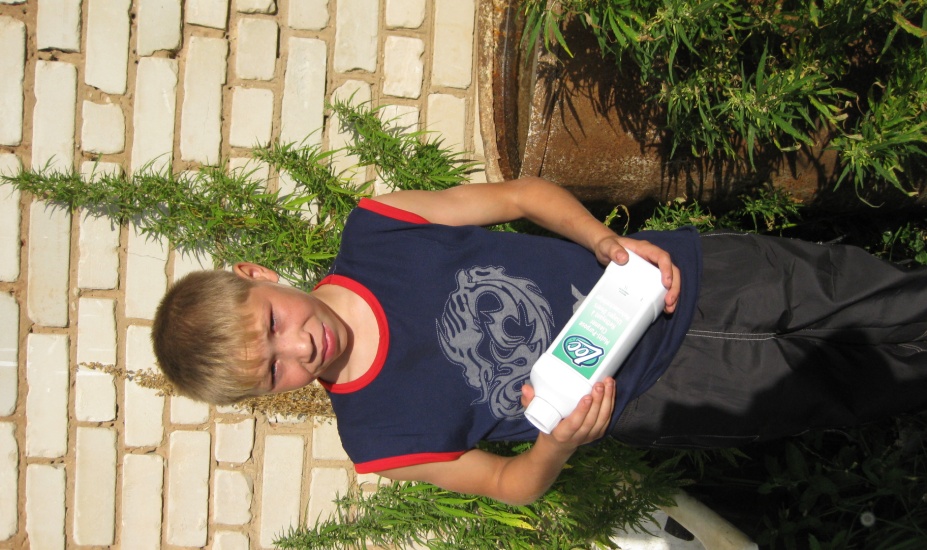      «ЛОК» - жидкий, органический очиститель, универсальное моющее средство, мягкий, органический, несгораемый, тяжело испаряющийся материал, не содержащий синтетики.Биологически на 100% разлагается, безвреден для окружающей среды.Изготовлен из свежего кокосового масла с добавлением аминокислот, оказывает защитное действие на кожу, не содержит растворителей и фосфатов, раствор светло – желтого цвета.При попадении в воду полностью разлагается, при этом не загрязняя ее.Из 1 литра концентрата можно приготовить 200 л. средства.Используется:В бытуВ медицинеВ косметологииВ качестве мытья растений: на 4 л. воды 1 чайная ложка средства. Очищает листья.В качестве удобрения растений: на 4 литра воды3 помпы, поливать 2 раза  в месяц.Жидкая подкормка (водяная вытяжка из травяной массы, настой, жидкий компост).      Такое жидкое удобрение в последние годы совершенно незаслуженно забыта, хотя фактически она может заменить все удобрения, необходимые растениям. И готовится такое жидкое удобрение весьма просто. 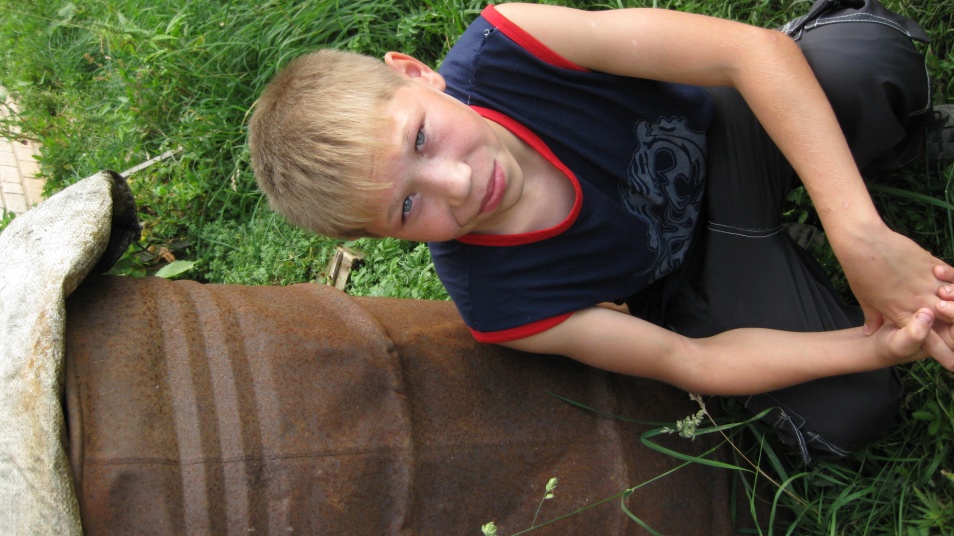       Необходимо взять бочку и установить ее на солнечном месте, защищенном от ветров. Если бочка металлическая, не забудьте под нее положить какой-либо деревянный щит на прокладках. Металл при контакте с сырой землей гниет очень быстро. В бочку закладывается трава, выполотые сорняки, с корнями до цветения. Бочка заполняется ими примерно на половину - три четверти. Затем бочку практически доверху заполняют водой. А затем накрывают полиэтиленовой пленкой и обматывают веревкой или скотчем, что бы пленку не сдувало ветром с бочки. В пленке делают 3-5 небольших дырочки для газообмена. Через несколько дней в бочке начнется процесс брожения. Формально - те же процессы, что происходят и в желудке травоядного животного, чей навоз так ценится садоводами и огородниками. Постепенно жидкость становится мутновато – желто – зеленой и приобретает характерный запах, не самый приятный. Через неделю - полторы удобрение будет готово и его можно применять по назначению. Использовать его в чистом виде, разумеется нельзя - оно настолько сильное, что может сжечь все корни растений и нанести им вред. Поэтому подкормку разбавляют 1:10 как минимум. Обычно процесс подкормки совмещают с поливом, добавляя в поливочную воду несколько ковшиков подкормки. После того, как вы использовали жидкую подкормку, бочку можно вновь залить водой и использовать ее непосредственно для полива через 1-2 дня. Ведь остатки травы содержат еще много жидкости – удобрения. Ну а после использования этой воды, траву удаляют на компостную кучу и закладывают следующую порцию травы и воды, отправляя «реактор» на новый цикл изготовления жидкого удобрения.                Календарный план работы по проведению опыта. Дневник работы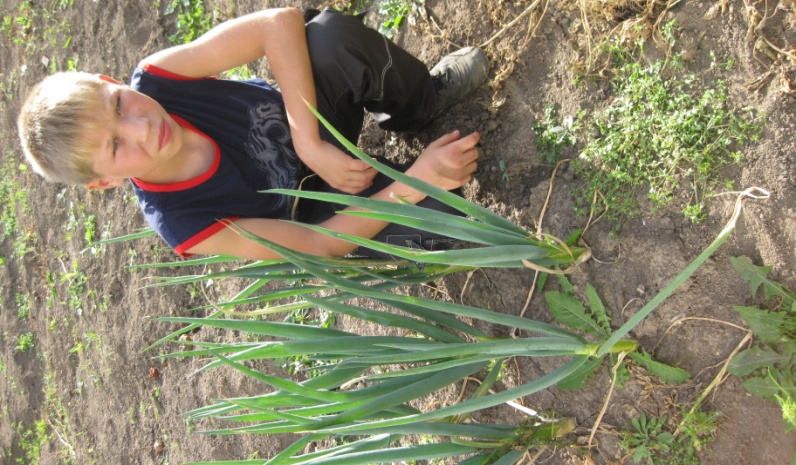 Наблюдение за ростом и развитием  опытных  и контрольных растений.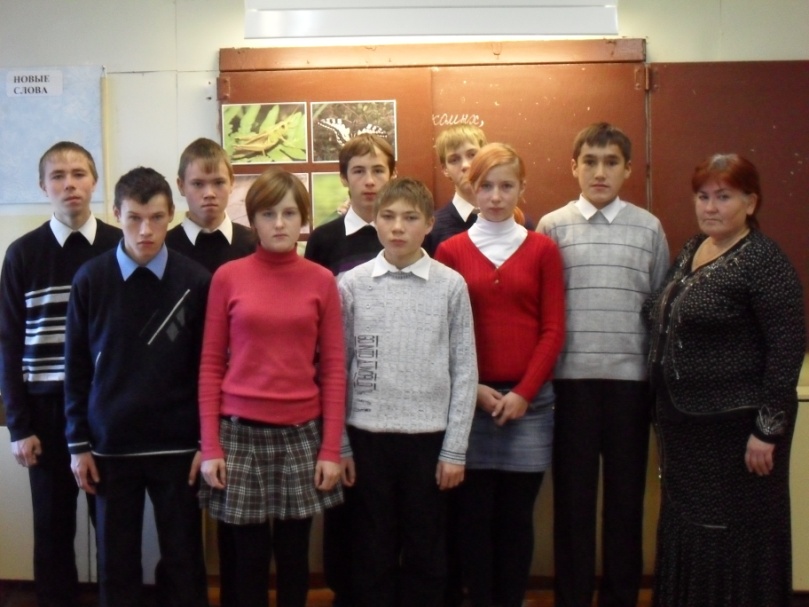 Размещение растений на делянках.            1 вариант                                 2 вариант                             3 вариант              100 см.                                       100 см.                                  100 см.Расстояние между луковицами 10 см.  Количество луковиц – 60 луковиц в каждом варианте. В одном повторе 180 луковиц, в 3-х повторах – 540 луковиц. 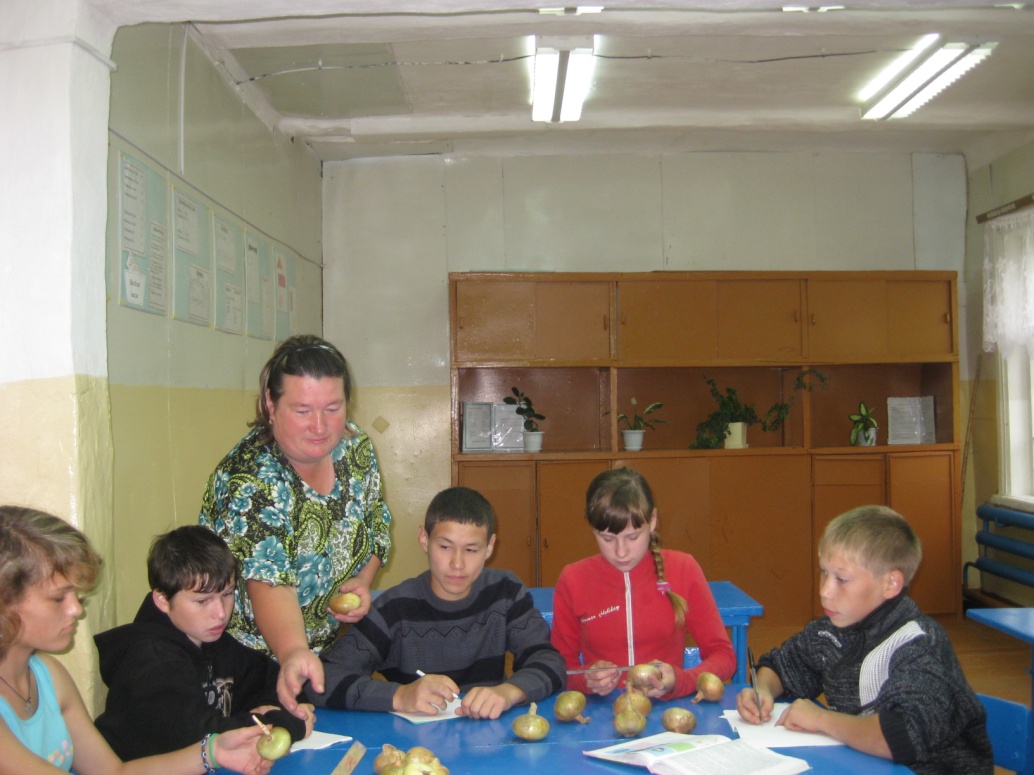 Уборка и учет урожая лука репчатого.Средняя урожайность лука сорта «Штутгартер ризен»с трех вариантов.Выводы    Результаты проведенного опыта позволяют сделать вывод, что урожайность лука - репки при применении жидкой подкормки  средством «Лок»  выше (3,6 кг с 1кв. м.),  чем на контрольных делянках (3,3 кг. с 1кв.м.)  на 0,3 кг.на 1 кв м. и незначительно выше при применении зеленого удобрения (травяной вытяжки) 3,5 кг. с  1кВ.м. на 0,1 кг. с 1 кв. м.Заключение и перспективы   Результаты проведенного опыта представляют практическую значимость в выращивании лука – репки на пришкольном участке школы – интерната. Применение средства «Лок» позволит значительно повысить урожайность  лука - репки, но  данное средство дорогое и экономически не выгодно. Экономически и экологически  выгодно применение зеленого удобрения  (травяной вытяжки из сорных растений), хотя урожайность незначительно ниже. №\№            Наименование работ            Наименование работСроки1Внесение перегноя 3-4 кг на 1кв. м.Внесение перегноя 3-4 кг на 1кв. м.В концесентября2Перекопка и заделка перегноя в почву на глубину 25 см.Перекопка и заделка перегноя в почву на глубину 25 см.1-5 октября3Подготовка почвы: перекопка, боронование, разбивка на делянкиПодготовка почвы: перекопка, боронование, разбивка на делянки 5 мая4Подготовка посадочного материала(переборка,  калибровка,  прогревание,  обез- зараживание при температуре 40 – 42 градусов, намачивание в воде 12 часовПодготовка посадочного материала(переборка,  калибровка,  прогревание,  обез- зараживание при температуре 40 – 42 градусов, намачивание в воде 12 часов3-5 мая5Посадка лука- севка (слой почвы над плечиком не менее 2 см.)Посадка лука- севка (слой почвы над плечиком не менее 2 см.)5-6 мая4Рыхление почвы глубиной 4 -5см.Рыхление почвы глубиной 4 -5см.постоянно7ПоливПоливПо мере необходимости8ПрополкаПо мере необходимостиПо мере необходимости9Подкормка ( первая)  опытных делянок15-16 мая15-16 мая10Подкормка (вторая)  опытных делянок15-16 июня15-16 июня11Подкормка (третья)  опытных делянок15 – 16июля15 – 16июля12Уборка и учет урожая18 августа18 августаДатаВыполнение работ, краткое описание.24.09.08 Внесение перегноя , 3-4 кг на 1 кв. м.05.10.08Перекопка почвы и заделка перегноя на глубину 25 см.04.05.09Переборка , калибровка лука - севка04.05.09Прогревание и обеззараживание при температуре воды 40 -42 градуса, 04.05.09Намачивание в воде в течение  12 часов05.05.09Подготовка почвы: перекопка, боронование, разбивка на делянки (опытные и контрольные)06.05.09Посадка лука – севка (слой почвы над плечиками 2 см) во всех делянках.15.05.09;  25.05.09,04.06.09; 18.06.09.30.06.09; 13.07.09,28.07.09;Прополка   рыхление почвы на глубину 4-5 см.15.05.09; 25.05.09,04.06.09; 18.06.09.30.06.09; 13.07.09,28.07.09;Рыхление почвы на глубину 4-5 см.15.05.09; 25.05.09,04.06.09; 18.06.09.30.06.09;Полив 15 - 16.05.09 Первая подкормка удобрениями на опытных делянках15-16.06.09Вторая подкормка удобрениями на опытных делянках1 -2.07.09Третья подкормка удобрениями на опытных делянках28.07.09Уборка и учет урожая лука - репкиЧто наблюдалиКогда наблюдалиКогда наблюдалиКогда наблюдалиЧто наблюдали1 вариант2 вариант3 вариантПосадка лука-севка6 мая6 мая6 маяПоявление всходов11 мая11 мая11 маяМассовое появление всходов15 мая15 мая15 маяРост  листьев25 см(2 июня)12 см. (2 июня)10 см. (2 июня)Формирование луковиц5 июня10 июня12 июняРост листьев50 см.(3 июля)41 см.(3 июля)30 см.(3 июля)Полегание листьев15 июля10 июля8 июляНаружные чешуи луковиц приобрели жёлтую окраску 26 июля22 июля20 июляУборка луковиц28 июля28 июля28 июля20 см20 см20 см20 см20 см20 см20 см20 см20 см20 см20 см20 см20 см20 см20 смУрожайность с 1 варианта(кг)Урожайностьсо 2 варианта          (кг)Урожайностьс 3 участка          (кг)Многофункциональное органическое средство «Лок»4,03,33,5Зеленое удобрение (травяной настой)3,73,43,3Контрольный участок3,53,23,2Валовый сбор(кг)Средняя  урожайность лука(кг)Многофункциональное органическое средство «Лок»10,83,6Зеленое удобрение (травяной настой)10.43,5Контрольный участок9,93,3